В соответствии с постановлением Правительства Республики Коми от 9 ноября 2012 года № 480 «О нормативе формирования в Республике Коми расходов на оплату труда депутатов, выборных должностных лиц местного самоуправления, осуществляющих свои полномочия на постоянной основе, и муниципальных служащих, замещающих должности муниципальной службы в органах местного самоуправления»  Совет сельского поселения «Кажым» решил:Установить главе сельского поселения "Кажым" должностной оклад в размере  6267,00  рублей.Установить ежемесячное денежное поощрение в размере 3,0  должностных окладов в расчете на месяц.Установить районный коэффициент в размере 20 % и процентную надбавку к заработной плате за работу в районах Крайнего Севера и приравненных к ним местностям в размере 50 %.Установленный настоящим решением должностной оклад изменяется (индексируется) в сроки и размерах, установленных для изменения (индексации) окладов денежного содержания по должностям государственной гражданской службы Республики Коми.Решение Совета сельского поселения «Кажым» от 12 апреля 2018 года  № I-22/82 «О внесении изменений в решение Совета сельского поселения «Кажым» от 26.04.2013 г. № III-7/40 «Об установлении размеров  оплаты труда муниципальным служащим, замещающим должности муниципальной службы в администрации сельского поселения «Кажым» признать утратившими силу.Настоящее решение вступает в силу с момента подписания и распространяется на правоотношения, возникшие с 01.10.2019 года.Глава сельского поселения «Кажым»-                                И.А.Безносикова«Кажым» сикт овмöдчöминса Сöвет «Кажым» сикт овмöдчöминса Сöвет «Кажым» сикт овмöдчöминса Сöвет 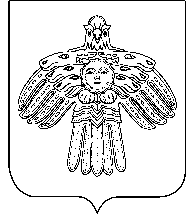 Совет сельского поселения «Кажым»Совет сельского поселения «Кажым»ПОМШУÖМРЕШЕНИЕот30 сентября2019 г.№ № I-48/151(Республика Коми, п.Кажым)(Республика Коми, п.Кажым)(Республика Коми, п.Кажым)Об установлении должностного оклада главе муниципального образования сельского поселения «Кажым»